Emocinis intelektasApie mokymusŠiandieninėje rinkoje emocinis intelektas suvokiamas kaip įgūdžių rinkinys, būtinas efektyvių, greitai prisitaikančių ir inovatyvių organizacijų kūrimui. Organizacija yra naši ir produktyvi, jei žmonės joje jaučiasi gerai, tad daugeliu atveju būtent emocinis aspektas lemia, ar vadovo pastangos duos pageidaujamą rezultatą. Sunku įsivaizduoti gerą lyderį, kuris apsiribotų tik techniniais įgūdžiais ir profesinėmis žiniomis, tam būtini gebėjimai kurti pozityvius, konstruktyvius ir ilgalaikius santykius. Norint pasiekti aukštus veiklos rezultatus, svarbu mokėti pastebėti, suprasti ir valdyti tiek savo, tiek supančių žmonių emocijas, nukreipti jas teigiama linkme, kurti darnią ir palankią darbo atmosferą.Daugybė pavyzdžių rodo, jog emocinis intelektas yra būtina sėkmingo vadovavimo prielaida, dažnu atveju lemianti daugiau nei 70 % verslo sėkmės. Puiki žinia ta, jog emocinį intelektą galima lavinti, taip įgyjant vieną iš kertinių asmeninę ir profesinę sėkmę lemiančių kompetencijų. Išmoksitesusidaryti individualų emocinio intelekto lavinimo žemėlapį.4 esminių emocinio intelekto komponentų;kaip pereiti iš „valdymo emocijomis“ į „emocijų valdymą“?kaip atpažinti ir valdyti kitų žmonių emocijas?koks turi būti balansas tarp empatiško vadovavimo ir kieto kumščio?kaip kūnas išduoda apie jausmus? Neverbalinė komunikacija ir kūno kalba.Mokymų nauda:įgysite savęs pažinimo, emocijų valdymo įgūdžių;gebėsite geriau suprasti kitus bei efektyviai valdyti santykius;išmoksite kurti tvirtesnius, didesniu pasitikėjimu ir abipusiu supratimu paremtus tarpasmeninius ryšius,tapsite produktyvesniu, konkurencinį pranašumą turinčiu lyderiu.Kam skirtaMokymai skirti visiems, dirbantiems tarp žmonių ir su žmonėmis.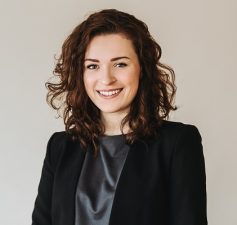 Agnietė ŠližytėMokymų vedėja, konsultantė, įgijusi organizacinės psichologijos magistro laipsnį, gilina žinias kognityvinės elgesio terapijos srityje. Specializuojasi savęs pažinimo, asmeninių stiprybių ugdymo, streso ir konfliktų valdymo, emocinio intelekto srityse, veda individualias bei grupines konsultacijas, mokymus verslo organizacijose, komandų stiprinimo renginius. Agnietė – sėkminga darbuotojų ir organizacijų pagalbininkė padedant spręsti asmeninio, darbinio efektyvumo didinimo klausimus.